ПОЛУЧИТЕ БЕСПЛАТНО ДЛЯ БИЗНЕСА КЛЮЧ ЭЛЕКТРОННОЙ ПОДПИСИ В УДОСТОВЕРЯЮЩЕМ ЦЕНТРЕ ФНС РОССИИС 2022 года квалифицированную электронную подпись юридическим лицам и индивидуальным предпринимателям выдает только Удостоверяющий центр ФНС России. Соответствующие изменения внесены в Федеральный закон от 06.04.2011 №63-ФЗ «Об электронной подписи», В Санкт-Петербурге выдачу квалифицированной электронной подписи осуществляет Межрайонная ИФНС России №15 по Санкт-Петербургу (Единый центр регистрации) по адресу: ул. Красного Текстильщика, д.10-12, литер «О». Предварительная запись не обязательна.Руководитель организации или индивидуальный предприниматель могут получить квалифицированную электронную подпись только лично. Для получения необходимо предоставить:•	основной документ, удостоверяющий личность;•	сведения о СНИЛС;•	сведения об ИНН;•	носитель ключевой информации USB Тип-А (токен) для записи квалифицированного сертификата и ключа электронной подписи, имеющий действующий сертификат ФСТЭК России или ФСБ России.Электронная подпись выдается безвозмездно на 15 месяцев.Получить квалифицированную электронную подпись в Удостоверяющем центре ФНС России можно заранее, имея действующую электронную подпись,  полученную ранее в коммерческом удостоверяющем центре. После 01.01.2023 при отсутствии у руководителя организации и индивидуального предпринимателя квалифицированной электронной подписи, выданной Удостоверяющим центром ФНС России, взаимодействие в электронном виде,  в том числе представление отчетности в налоговые органы, будет невозможно.Получите в 2022 году квалифицированную электронную подпись  в Удостоверяющем центре ФНС России -  исключите риски для своего бизнеса!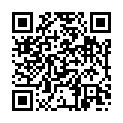 